§6978.  Endangered or Threatened Marine Species FundThe Endangered or Threatened Marine Species Fund, referred to in this section as "the fund," is established within the department.  [PL 2007, c. 25, §1 (NEW).]1.  Sources.  The commissioner may receive donations and funding from any source on behalf of the fund.[PL 2007, c. 25, §1 (NEW).]2.  Purpose; use of fund.  The purpose of the fund is to support activities related to the management of endangered or threatened marine species.  All money received into the fund must be used for the purposes of the fund.[PL 2007, c. 25, §1 (NEW).]3.  Interest and balances credited to fund.  Any interest earned on the money in the fund must be credited to the fund.  Unexpended balances in the fund at the end of the fiscal year do not lapse but must be carried forward to the next fiscal year and credited to the fund to be used for the purposes of this section.[PL 2007, c. 25, §1 (NEW).]SECTION HISTORYPL 2007, c. 25, §1 (NEW). The State of Maine claims a copyright in its codified statutes. If you intend to republish this material, we require that you include the following disclaimer in your publication:All copyrights and other rights to statutory text are reserved by the State of Maine. The text included in this publication reflects changes made through the First Regular and First Special Session of the 131st Maine Legislature and is current through November 1, 2023
                    . The text is subject to change without notice. It is a version that has not been officially certified by the Secretary of State. Refer to the Maine Revised Statutes Annotated and supplements for certified text.
                The Office of the Revisor of Statutes also requests that you send us one copy of any statutory publication you may produce. Our goal is not to restrict publishing activity, but to keep track of who is publishing what, to identify any needless duplication and to preserve the State's copyright rights.PLEASE NOTE: The Revisor's Office cannot perform research for or provide legal advice or interpretation of Maine law to the public. If you need legal assistance, please contact a qualified attorney.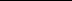 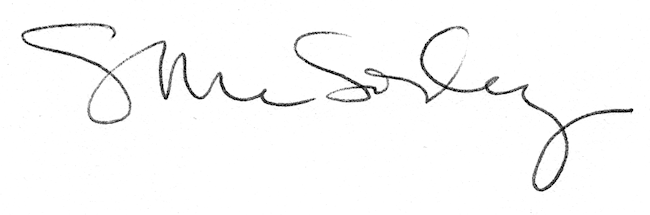 